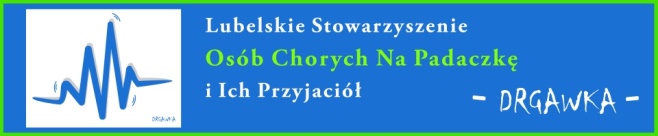 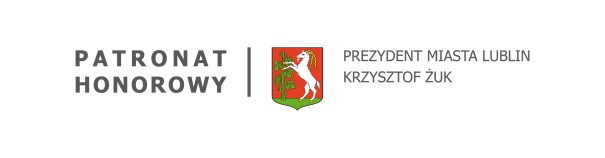 Regulamin Konkursu„Przyjazny Społecznik 2016”Niniejszy Regulamin określa zasady Konkursu „Przyjazny Społecznik 2016”.Konkurs ma charakter cykliczny i będzie przeprowadzany corocznie.Organizatorem konkursu jest Lubelskie Stowarzyszenie Osób Chorób na Padaczkę i Ich Przyjaciół „Drgawka”. Konkurs odbywa się pod Honorowym Patronatem Prezydenta Miasta Lublin Krzysztofa ŻukaGłównym celem Konkursu jest wyróżnienie osób, które w sposób szczególny zasłużyły się w pracy na rzecz osób zagrożonych wykluczeniem społecznym. Tytuł Przyjaznego Społecznika może otrzymać osoba fizyczna posiadająca pełną zdolność do czynności prawnych wyróżniająca się działalnością na rzecz osób zagrożonych wykluczeniem społecznym. Kandydata do Tytułu może zgłosić organizacja pozarządowa działające na rzecz osób zagrożonych wykluczeniem społecznym lub osoba prawna.  Zgłoszenia może dokonać również organ administracji rządowej lub samorządowej. Zgłoszenie kandydata należy dokonać na formularzu stanowiącym załącznik nr 1 do niniejszego regulaminu. Do zgłoszenia należy dołączyć pisemną zgodę kandydata na udział w konkursie stanowiącą załącznik nr 2 do Regulaminu.Każdy podmiot, o którym mowa w pkt. 7 i 8 może zgłosić jednego kandydata.Za weryfikację wniosków i przyznanie Tytułu Przyjaznego Społecznika odpowiada Kapituła Konkursu wybrana przez organizatora Konkursu.Warunkiem udziału w konkursie jest dostarczenie zgłoszenia w wyznaczonym terminie na adres:Lubelskie Stowarzyszenie Osób Chorych Na Padaczkę i Ich Przyjaciół „Drgawka”Ul. Leszczyńskiego 23, p. 216 20-069 Lublin (poniedziałki godz. 10:00-13:00 i czwartki godz. 12:00-16:00)lub w sekretariacie Biura ds. Osób Niepełnosprawnych w kopercie podpisanej „Drgawka – konkurs Przyjazny Społecznik”)lub przesyłką pocztową – decyduje data stempla pocztowegoTermin nadsyłania zgłoszeń upływa 10 stycznia 2017 roku.Zwycięscy konkursu wyłonieni zostaną przez Kapitułę KonkursuUroczystość wręczenia nagród odbędzie się w połowie lutego 2017 roku.Informacji o konkursie udzielane są pod adresem drgawka@padaczka.lublin.pl lub nr tel. 515 824 926